	Женева, 12 февраля 2010 годаУважаемая госпожа,
уважаемый господин,1	В рамках мероприятий "Калейдоскоп" – инициативы МСЭ-Т, направленной на расширение сотрудничества с научным сообществом и научно-исследовательскими учреждениями, – имею честь сообщить вам о проведении третьей конференции в серии научных конференций экспертной оценки, цель которой заключается в расширении диалога между представителями научного сообщества и экспертами, занимающимися вопросами стандартизации информационно-коммуникационных технологий (ИКТ), а также объявить о предложении направлять научные доклады. Конференция "За пределами интернета? – Инновации для будущих сетей и услуг" – мероприятие МСЭ-Т Калейдоскоп-2010 – будет проводиться в Лонавале, Индия, 13–15 декабря 2010 года включительно, по любезному приглашению администрации Индии.2	На мероприятии Калейдоскоп-2010 будут освещаться многофункциональные аспекты будущих ИКТ по материалам вкладов, которые представят учебные, отраслевые и научные учреждения всего мира. Основное внимание будет уделяться  инновационным технологиям и их воздействию на развитие архитектуры, услуг и приложений интернета, а также проблемы социально-экономического характера. Назначение данного мероприятия – предоставить уникальную возможность для обмена идеями о будущей повсеместно распространенной связи и сбора широкого, калейдоскопического диапазона взглядов на основе опыта работы с современными сетями и услугами. В связи с этим Калейдоскоп-2010 призывает представлять авторские научные доклады с изложением инновационных и творческих подходов к интернету будущего. Полный текст Предложения о направлении научных докладов приведен в Приложении 1 к настоящему Циркуляру.3	Калейдоскоп-2010 предлагает направлять авторские научные доклады, написанные только на английском языке. Предельный срок представления – 30 апреля 2010 года.4	Участвовать в мероприятии и представлять доклады могут Государства – Члены МСЭ, Члены Сектора и Ассоциированные члены, а также любое лицо из страны, являющейся членом МСЭ, которое пожелает внести свой вклад в работу. К таким лицам относятся также члены международных, региональных и национальных организаций, включая научные учреждения и научно-исследовательские организации. Участие в Конференции является бесплатным, но стипендии не предоставляются.5	Информация о данном мероприятии будет размещена на веб-сайте МСЭ-Т по следующему адресу: http://itu-kaleidoscope.org/2010. Просьба к авторам представлять авторские доклады, следуя руководящим указаниям и используя инструментарий, которые вскоре будут размещены на веб-странице, посвященной данному мероприятию.6	Мы призываем всех членов МСЭ осуществить самое широкое распространение данного предложения о направлении докладов (Приложение 1), обеспечив, в частности, охват студентов, преподавателей и научных сотрудников в своей стране.7	Напоминаем, что для въезда в Индию и пребывания там гражданам определенных государств необходима виза. В таких случаях визу следует запрашивать и получать в учреждении (посольстве или консульстве), представляющем Индию в вашей стране, или, если в вашей стране такое учреждение отсутствует, – в ближайшем к стране выезда. Участникам, которым необходимо содействие принимающей стороны в получении въездной визы, предлагаем ознакомиться с информацией, представленной на веб-странице по адресу: www.itu-kaleidoscope.org/2010, которая будет размещаться по мере поступления.С уважением,Малколм Джонсон
Директор Бюро
стандартизации электросвязиПриложение: 1ANNEX 1
(to TSB Circular 91)BEYOND THE INTERNET?
INNOVATIONS FOR FUTURE NETWORKS AND SERVICES AN ITU-T KALEIDOSCOPE EVENT TECHNICALLY CO-SPONSORED BY IEEE COMMUNICATIONS SOCIETY13–15 December 2010, Call for PapersITU-T Kaleidoscope-2010 Beyond the Internet? − Innovations for future networks and services − is the third in a series of peer-reviewed academic conferences that bring together a wide range of views from universities, industry and research. The aim of Kaleidoscope conferences is to identify information and communication technologies (ICTs) for which the development of standards can turn innovations into successful products and services.The rise of mobile access and its integration with optical transport networks pose key questions: how should the current architecture evolve to accommodate fixed-mobile integration and the demand of services and applications, 10-15 years from now? How could the cloud and grid computing models be integrated? And, what will the social and economic impact of these innovations be in the future information society?Some experts question whether the current underlying architecture is sufficiently robust to evolve and adapt to future demands and especially to address security concerns, or if a “clean slate” approach is needed to develop a really innovative Internet of the future. Contributors seeking to bring innovations for future networks and services might have to challenge the fundamental networking design principles of the Internet.Beyond the Internet? − Innovations for future networks and services − is calling for original academic papers offering innovative and daring approaches towards the Internet of the future. Kaleidoscope-2010 aims to be a unique opportunity to share views on the future ubiquitous communications and to collect broad, kaleidoscopic views building upon lessons learnt from existing networks and services. Objectives Beyond the Internet? − Innovations for future networks and services − will highlight multidisciplinary aspects of future ICTs, based on contributions from the world’s universities, industry and academic institutions. The focus will be on innovative technologies and their impact on the evolution of Internet architectures, services and applications, as well as societal and economic challenges.New this yearIn addition to a local universities exhibition, outstanding keynote speakers and invited papers, ITU will host in 2010 Standards Corner, a series of standardization tutorials and Jules Verne’s corner, a special space for science fiction writers and dreamers.AudienceBeyond the Internet? − Innovations for future networks and services − is targeted at all specialists with a role in the field including researchers, academics, students, engineers, regulators, top decision-makers and thinkers from all over the world who look into the future.Date and venue1315 December 2010,  Submission of papersProspective authors, from countries that are members of ITU, are invited to submit complete, original papers with a maximum length of 4500 words within eight pages including summary and references, using the template available on the event website. All papers will be reviewed through a double-blind, peer-review process and handled electronically; see http://itu-kaleidoscope.org/2010 for the online submission (EDAS). The main themes are suggested in the list of topics. The deadlines for paper submission are highlighted below.DeadlinesSubmission of full paper proposals: 30 April 2010Notification of paper acceptance: 30 July 2010Submission of camera-ready accepted papers: 10 September 2010Publication and presentationAccepted papers will be presented during the event, published in the proceedings and made available through the IEEE Xplore. The best papers will be invited for evaluation for potential publication in the IEEE Communications Magazine.AwardsAwards of USD 5k, 3k and 2k will be granted to selected best papers, as judged by the organizing and programme committees. In addition, young authors presenting accepted papers who have not yet received a PhD title will also receive a Young Author Recognition certificate.General ChairYoichi Maeda (ITU-T; NTT, Japan)Organizing Committee (as of 12 February 2010)Chairman: Yoichi Maeda (ITU-T; NTT, JP)
Artem S. Adzhemov (Moscow Tech. Univ., RU)
Tohru Asami (University of Tokyo, JP)
Ashok Chandra (Ministry of Communications, IN)
Yoshikazu Ikeda (Otani University, JP)
Kai Jakobs (RWTH Aachen University, DE)
Chae-Sub Lee (ITU-T; ETRI, KR)
Giovani Mancilla (Universidad Distrital, CO)
Mitsuji Matusmoto (Waseda University, JP)
Yushi Naito (ITU-T; Mitsubishi Electric, JP)
Zhisheng Niu (Tsinghua University, CN)
Ramjee Prasad (Aalborg University, DK)
Helmut Schink (ITU-T; Nokia Siemens, DE)
Mostafa Hashem Sherif (AT&T, US)
Alfredo Terzoli (Rhodes University, ZA)
Daniele Trinchero (Politecnico di Torino, IT)
John Visser (Consultant, CA)
Mehmet Ulema (Computer I.S. Manhattan College, US)Programme Committee (as of 12 February 2010)Chairman: Mostafa Hashem Sherif (AT&T, US)
Sameera Abar (Tohoku University, JP)
Ahmad Zaki Bin Abu Bakar (U. Teknologi, MY)
Rui Aguiar (Universidade de Aveiro, PT)
Syed I. Ahson (Patna University, IN)
Eyhab Al-Masri (University of Guelph, CA)
Nestor Becerra Yoma (Universidad de Chile, CL)
José Everardo Bessa Maia (UECE, BR)
Knut Blind (TU Berlin, Fraunhofer Society, RSM, DE)
Luis Carlos Bona (Federal University of Paraná, BR)
Dario Bottazzi (Guglielmo Marconi Labs, IT)
Michael Bove, Jr. (MIT, US)
Marco Carugi (Independent Consultant, FR)
Vicente Casares-Giner (Univ. Polit. de Valencia, ES)
Piero Castoldi (Scuola Superiore Sant’Anna, IT)
Isabella Cerutti (SSSUP, IT)
Lyman Chapin (Interisle Consulting Group, LLC, US)
Jaeho Choi (Chonbuk National University, KR)
Jun Kyun Choi (Info. and Comms. University, KR)
Seong-gon Choi (Chungbuk National University, KR)
Young Choi (Bloomsburg Univ. of Pennsylvania, US)
Antonio Corradi (University of Bologna, IT)
Amilton da Costa Lamas (CPqD - DTS - GMP, BR)
Noël Crespi (Institut Télécom, FR)
 (TelCon srl, IT)
Tineke Mirjam Egyedi (TU Delft, NL)
Mahmoud El-Hadidi (Cairo University, EG)
Khalil El-Khatib (UOIT, CA)
Dmitry Epstein (Cornell University, US)
Vladislav V. Fomin (Vytautas Magnus University, LT)
Luca Foschini (University of Bologna, IT)
Ivan Ganchev (University of Limerick, IE) 
Wen Gao (Peking University, CN)
Carlo Giannelli (University of Bologna, IT)
Anahita Gouya (Inst. National des Telecomm., FR)
Chris G. Guy (The University of Reading, UK)
Guenter Haring (University of Vienna, AT)
Emmanuel Jaffrot (Univ. Nacional de S. Martin, AR)
Carlos Juiz (University of the Balearic Islands, ES)
Farouk Kamoun (Planet, TN)
Tim Kelly (World Bank, US)
Andrej Kos (University of Ljubljana, SI)
Ken Krechmer (University of Colorado, US)
Claude Lamblin (France Telecom, FR)
Matti Latva-aho (University of Oulu, FI)
Gyu Myoung Lee (Institut Télécom, FR)
José G. López Perafán (University of Cauca, CO)
Thomas Magedanz (TU Berlin, DE)
Mehdi Mani (Institut Télécom, FR)
Lorne Mason (McGill University, CA)
Álvaro Medeiros (Fundação CPqD, BR)
Werner Mohr (NSN GmbH & Co. KG, DE)
Edmundo Monteiro (University of Coimbra, PT)
Mohammed Nafie (Nile University, EG)
José Neuman de Souza (Federal Univ. of Ceará, BR)
Sergio Ochoa (Universidad de Chile, CL)
Máirtín O’Droma (University of Limerick, IE) 
Antonio Oliva (University Carlos III of Madrid, ES)
Fumitaka Ono (Tokyo Polytechnic University, JP)
Yong-Jin Park (Hanyang Univiversity, KR)
José Ewerton P. de Farias (UFCG, BR)
Pierre-André Probst (Probst ICT-Consulting, FR)
Feng Qi (Beijing Univ. of Posts and Telecomm., CN)
Abderrezak Rachedi (UPEMLV, FR)
Peter Radford (Logica, UK)
S V Raghavan (ERNETT, IN)
Anna Riccioni (University of Bologna, IT)
Felipe Rudge Barbosa (Unicamp, BR)
Jungwoo Ryoo (Pennsylvania State Univ. Altoona, US)
Susana Sargento (Universidad de Aveiro, PT)
Ulrich Schoen (Nokia Siemens, DE)
Eva Söderström (University of Skövde, SE)
Otto Spaniol (RWTH Aachen University, DE)
Michael B. Spring (University of Pittsburgh, US)
Szymon Szott (AGH Univ. of Science and Tech., PL)
Kenzo Takahashi (University of Electro-Comm., JP)
Hiromi Ueda (Tokyo University of Technology, JP)
Mehmet Ulema (Comp. I.S. Manhattan College, US)
Jari Veijalainen (University of Jyvaskyla, FI)
Fabio Violaro (Univ. Estadual de Camphinas, BR)
Rudi Westerveld (TU Delft, NL)
Moustafa Youssef (Nile University, EG)
Rachid Zagrouba (University of Manouba, TN)KeywordsFuture Internet, technological innovation, network architecture, services, applications, ICT standards, information society, policy and economic issues.For additional informationAdditional info can be found at the event website: http://itu-kaleidoscope.org/2010.Inquiries should be addressed to kaleidoscope@itu.intSuggested (non-exclusive) list of topicsTrack 1: Technology and architecture evolution Evolution of Internet architecture, NGN and the future InternetMobility and nomadicity in evolved architecturesHigh-data-rate mobile infrastructures, seamless handover, multihoming and mobilityConvergence of optical/photonics and radio techniques for transport and access networksUltra-high speed transport networksCloud computing and grid computing integration of legacy networks and the future internetAdvanced network security, network identification, biometrics, localization techniques and ubiquitous sensor networks (USN)Intelligent Transportation Systems (ITS) infrastructureRFID, sensors and ad-hoc networksEvolution of display technologyBroadcasting, multicasting, unicasting and peer-to-peer in the future InternetGreen and energy efficient architecturesDigital rights and identity managementEvolution of network management including fault management and localizationNew hardware solutions, integrated circuits, antenna designs etc. Service oriented modeling and analysis in future architectures Track 2: Applications and services Enhancing accessibility for allOpen service interfaces, service interaction and interoperability in future scenariosNew entertainment initiatives (games, IPTV, Interactive TV, Mobile TV, and others)Applications to reduce power consumptionsThe fully networked carQuality assurance / QoS for real time multimedia servicesInnovative multimedia applications and content deliveryAdvanced smart terminalsEnhancing electronic storage and data miningSimulation and development toolsFuture virtual communities / social networking servicesCreative combinations of web and network servicesMiddleware service discoveryEvolution of e-public services (e.g. e-government, e-health and e-learning)Advanced services using sensors and RFID applicationsSolutions for ICT recycling and waste reductionField experience in creating innovative solutions using limited technologyTrack 3: Social, economic and policy issues Evolution of legislative and regulatory frameworks towards inclusive converged networksBalancing Internet security and ubiquity Securing users from Internet content (e.g. child protection)Evolution of NGN and future Internet standardizationBusiness models for the information society (including accounting, billing and charging)Economics of ICT standardizationStandardization models for the Internet of the futureSocietal impact of virtual / collaborative environmentsManagement of virtual and collaborative teamsICTs as an enabling technology to mitigate climate change and GHG emissions__________________Бюро стандартизации 
электросвязи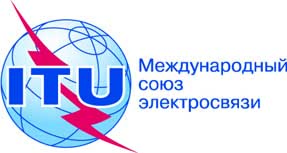 Осн.:Циркуляр 91 БСЭTSB Kaleidoscope/SP–	Администрациям Государств – Членов Союза–	Членам Сектора МСЭ-Т–	Ассоциированным членам МСЭ-ТТел.:Факс:
Эл. почта:+41 22 730 5858
+41 22 730 5853
kaleidoscope@itu.intКопии:–	Председателям и заместителям председателей исследовательских комиссий МСЭ-ТДиректору Бюро развития электросвязи–	Директору Бюро радиосвязиПредмет:За пределами интернета? – Инновации для будущих сетей и услуг 
Мероприятие МСЭ-Т "Калейдоскоп"
Лонавала, Индия, 13–15 декабря 2010 года